Zagreb, 20. lipnja 2023._____________________________________________________________________________________________________________________________________________________________________________________________________________________________PRIJEDLOGZAKLJUČAKVlada Republike Hrvatske i Vijeće ministara Bosne i Hercegovine podržavaju inicijativu za zaključivanje Sporazuma o suradnji na projektu izgradnje novih mostova preko rijeke Save na graničnom prijelazu Brčko (BIH) – Gunja (HRV) i graničnom prijelazu Orašje (BiH) – Županja (HRV).Vlada Republike Hrvatske i Vijeće ministara Bosne i Hercegovine zadužit će Ministarstvo mora, prometa i infrastrukture Republike Hrvatske i Ministarstvo komunikacija i prometa Bosne i Hercegovine da formiraju Zajedničko radno tijelo koje će na temelju provedenih analiza ispitati ekonomsku i gospodarsku potrebu i opravdanost izgradnje novih mostova.Zajedničko radno tijelo dužno je, u roku od šest mjeseci, Vladi Republike Hrvatske i Vijeću ministara Bosne i Hercegovine dostaviti izvješće o provedenim aktivnostima te prijedlog rješenja o izgradnji novih mostova ako ih ocijeni opravdanim, ili negativno mišljenje, u protivnom slučaju. Vlada Republike Hrvatske i Vijeće ministara Bosne i Hercegovine usuglasili su se o tome da izgradnja novih mostova ostaje u dugoročnom planu suradnje između obiju država, a odluka o izgradnji donijet će se na temelju izvješća Zajedničkog radnog tijela.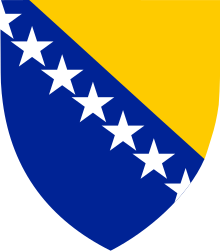  VIJEĆE MINISTARA 
BOSNE I HERCEGOVINE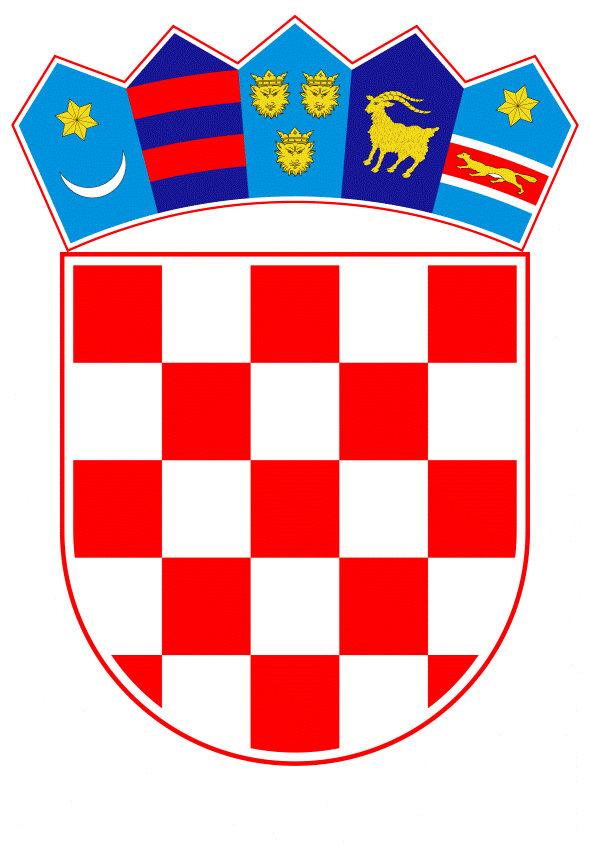  VLADA REPUBLIKE HRVATSKEPredlagatelj:Vlada Republike Hrvatske Predmet:Prijedlog zaključka o inicijativi za zaključivanje Sporazuma o suradnji na projektu izgradnje novih  mostova preko rijeke Save (most Brčko – Gunja i most Orašje – Županja).